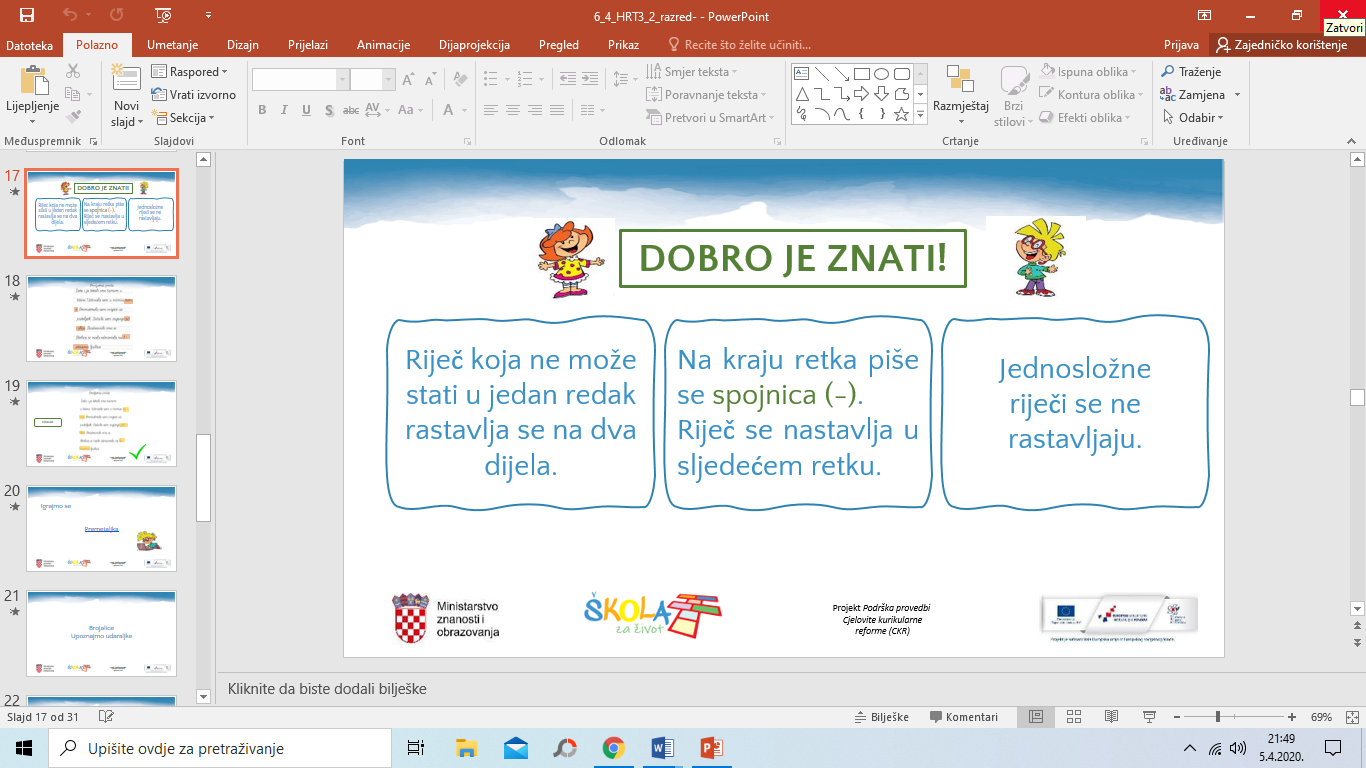 Slogovna premetaljka: https://wordwall.net/hr/embed/202280883e0848239f4efa246f8b7cad?themeId=1&templateId=47Slogovi: https://www.bookwidgets.com/play/4PR8Q7